МБОУ «Юбилейная основная  школа № 43»                             Открытый интегрированный урок по курсу «Основы православной культуры»учителя литературы и русского языка Фединой Валентины Ивановны иучителя истории Клишина Валерия Ивановича. 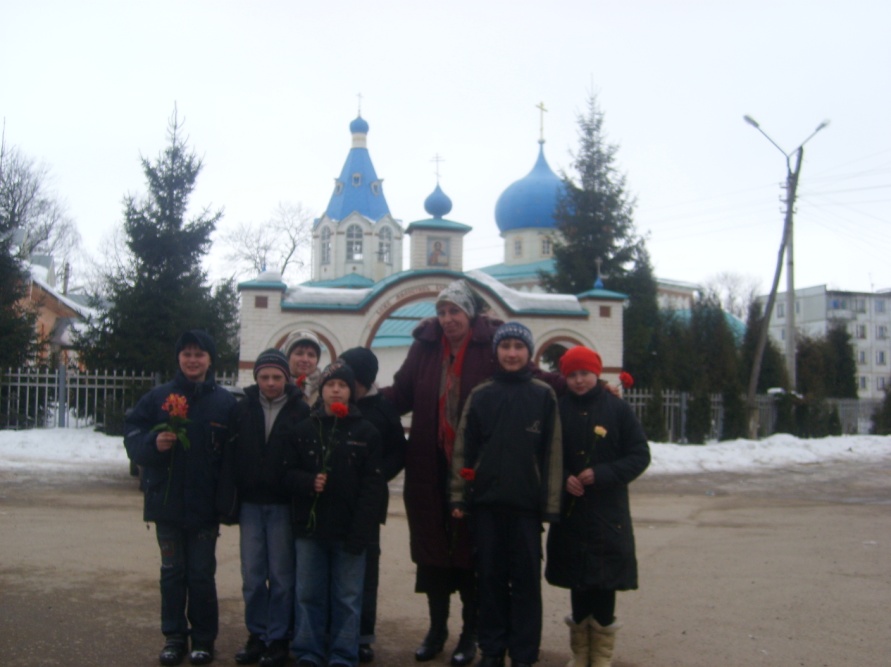                                                                  2019 г.«Дорога к храму»Интегрированный урок для учащихся 6 – 7 классов.Цели: Средствами учебного материала по литературе, народоведению, истории, изобразительному искусству, музыки сформировать у учащихся представление о православном храме, познакомить с основными видами храмов, строившимися на Руси в различное время, с внутренним устройством храма, отдельными его частями,  объяснив их значение и смысл при проведении различных церковных таинств. При этом показать значение православия в истории нашей страны, особенно его значение в жизни современного россиянина. Расширять круг мировоззрения учащихся, формировать   основы целостного мировоззрения, воспитывать высокие нравственные качества.Оборудование: Альбом «Семь Таинств Святой Православной Церкви», репродукции икон, картин на религиозные темы, фотографии православных храмов, диапозитивы «Русский православный храм, диапроектор, аудиозаписи православных песнопений, экспонаты школьного музея «Истории и этнографии родного края», надписи: «Дорога к храму», «Святая Русь», «Русский православный храм», «10 лет Щёкинскому храму». «Человек – храм Божий», «Таинства церковные», чертёж «Внутреннее устройство русского православного храма».	Классное помещение стилизуется под интерьер православного храма, оформляются выставки православной  литературы, детских рисунков на тему «Русь православная», книжек-раскладушек с пословицами о православии, церкви, об отношении людей к этому. На доске висит экран и надпись темы урока «Дорога к храму». В верхней части доски последовательно крепятся надписи, обозначающие этапы урока. Урок начинается с возжигания свечей и молитвой Святому Духу.Ход урока.Вступление урока.Страница «Святая Русь». Нашу Родину издревле называли Святой Русью, потому что на ней лежала особая благодать её монастырей: Киево-Печерской Лавры, Тороице-Сергиевой Лавры, Валаама, Сарова, Дивеева, Оптиной пустыни, её церквей, которые находились в каждой деревеньке.	Русь находилась под неотразимым впечатлением духовной красоты святых подвижников, старцев.	Русский народ всегда был силён своей верой. Именно она укрепляла наших праотцов в суровые годы лихолетья и вражеских нашествий. Вера эта согревала и утешала, вселяла надежду и тихую радость. Благодаря ей, мы, русские, стали великим народом, известным своей даровитостью, широтой т отзывчивостью души. 	Наш крещёный народ всегда старался жить по правде, по совести, по заповедям Божиим, памятуя о грядущем праведном Суде Господнем, приготовляя душу свою для жизни вечной.	Нет сомнения, что и теперь нас объединит, возродит и вызволит из напасти только Вера и Святая Церковь.	У русских людей есть пословица: «Все дороги ведут в храм». Эти дороги очень разные. Но так уж сложилось на Руси, что, когда человеку плохо, когда негде больше искать защиты и помощи, он идёт в храм. И именно там он получает духовную поддержку и помощь.	С целью сокрушить и уничтожить Русскую Православную Церковь началось невиданное доселе нашествие сект на крещёную Русь. Их много, они разные, но едины в одном – они не имеют ничего общего  с нашей церковью, они едины в поношении и отрицании Православной Церкви. У них общая цель – заставить забыть, что ты русский человек, и твоя Родина – Святая Православная Русь.	Поэтому мы вновь и вновь обращаемся к прошлому нашей великой Родины, её культуре, обычаям и традициям. Мы живём теперь в иной обстановке, под влиянием иной культуры. И многие из нас даже понятия не имеют о необыкновенном духовном богатстве и величии нашей православной культуры. Вот поэтому темой нашего занятия мы выбрали разговор о Православном храме, его архитектуре и внутреннем устройстве, о его назначении. Одна из страниц нашего занятия будет посвящена нашему Щёкинскому храму в честь иконы Божией Матери «Всех скорбящих Радость», которому в этом году на Пасху исполнилось 10 лет.	Этому уроку  предшествовала большая подготовительная работа, исследовательская и творческая. Учащиеся готовили доклады (Приложение № 2), выставку рисунков, совершили экскурсию в храм г. Щёкино, приготовили книжку-раскладушку с пословицами о храме, провели большую краеведческую работу.	   Сегодня многие молодые люди ищут дорогу в храм. И на этом пути они часто задают себе вопрос, как прийти в храм, потому что для них существуют некоторые трудности. Многие люди боятся переступить не только порог храма, но и околоцерковную ограду: какое-то незнание и таинственность пугает их. Вот поэтом целью нашего урока является раскрыть само понятие храма, попробовать понять внутренний мир церкви и её взаимоотношение с человеком.	В Православии нет ничего непонятного. С одной стороны, всё просто. Пришёл человек в храм, его научили, как креститься, как подать записочку о здравии и упокоении, куда поставить свечу.	С другой стороны, Православие  - это очень сложно, это огромный пласт духовной сокровищницы и культуры, и искусства, и богословия. Можно посвятить этому всю жизнь, так и не изучив до конца хотя бы одно направление.	Сегодня мы попробуем хотя прикоснуться к сложнейшему миру Православного храма, систематизировать все впечатления, полученные в ходе подготовки к сегодняшнему занятию.	К этому занятию мы дали задание детям нарисовать рисунки на тему «Символы Руси». Мы попытались выяснить, что считают ребята  определяющим для нашего народа, для нашей страны. Почти на всех детских рисунках присутствует храм и русская берёзка. Единогласно мы пришли к выводу, что символом нашей страны, нашей Святой Руси является Православный храм и берёза. Основная часть урока.Страница «Русский Православный храм».	Следующая страница нашего урока посвящена архитектуре Православного храма. Об устройстве типичного православного храма рассказывает ученик, который самостоятельно работал с литературой по данному вопросу. Во время рассказа используется чертёж «Внутренне устройство русского Православного храма»  (Приложение № 3).	Неделю назад мы совершили экскурсию в Щёкинский храм в честь иконы Божией Матери «Всех скорбящих Радость». Сейчас мы продолжим  наше путешествие в мир храма, чтобы более детально ознакомиться с внутренним устройством храма и его зодчеством. Но только наше путешествие будет заочным, зрительным. (Демонстрация диапозитивов  по теме с комментариями. Звучит церковная музыка. Приложение № 1).	По окончании показа слайдов ученик читает стихотворение иеромонаха Романа «Белые церкви».Страница «Человек – храм Божий».		Наша следующая страница называется  «Человек – храм Божий». Давайте подумаем над вопросом, почему русский народ придавал большое значение церкви? 	После рассуждения учащихся их ответы обобщаются. 	Именно в церкви пересекаются все пути: Божеские и человеческие, материальные и духовные. Именно в храме человек особенно остро ощущает, что он дитя Боже, причём любимейшее дитя, которое Творец создал по Своему  образу и подобию. Даровав при этом человеку свободную волю.	В церкви на нас смотрят с икон лики святых. Церковь их называет угодниками Божиими, преподобными. Вопрос к учащимся: «Как вы думаете, почему?»	Потому что они угодили Богу своей подвижнической жизнью. Для русского человека святые, их жизнь были высшей  нравственной планкой, отсюда и называли Русь святой.	 Некто из святых отцов назвал церковь зеркалом, в которое смотрится душа каждого человека, насколько она теряет или возрождает в себе образ и подобие Божие.  В чём же заключается это подобие?	Бог есть Дух и человеку дана душа.	Бог бессмертен и человеческая душа тоже бессмертна.	Бог есть любовь, и в душе человеческой есть божественная сила любить Творца, ближнего своего, даже врага.	Бог есть истина, и в душе человеческой есть стремление ко всякой истине и правде.	Бог есть святость, и подобие Богу заключается в нравственных добродетелях – в святости, ибо написано: «Будьте святы, потому что Я Свят».	Таким образом,  получается, что человек является как бы маленьким храмом или храминой, жилищем души, сердце – престолом Божиим. Так же, как и священник в храме, человек славословит и благодарит Бога, приносит покаяние и просит Творца о различных нуждах своих через свой сердце. Свет маленькой лампады может рассеять самую большую тьму, так и храм является тем местом, где человек может найти свой путь, живой путь спасения, и в этом заключается основное назначение Церкви Христовой, которая на Руси была наставницей и руководительницей жизнью русского человека.	Об этом говорят пословицы и поговорки русского человека о Церкви и Вере. (Дети читают пословицы из книжки-раскладушки, которую изготовили ранее.                                  Приложение № 4).Страница «Таинства Церковные».Наша следующая страница расскажет о таинствах церковных. В день Святой Пятидесятницы Дух Святой сошёл на апостолов и дал им благодатную силу основать на земле Святую Церковь, которая хранит и передаёт нам дары Святого Духа, без которого ничего доброго нельзя сделать. Раньше Церковь руководила всей жизнью человека, поэтому её называли матерью. Во все главные моменты нашей жизни человек просил у Бога дать благодать Святого Духа. Через церковные молитвы и священные действия священника над человеком невидимо тайно действует сила Святого Духа. (Учащиеся 7-го класса рассказывают о Таинствах Церкви. Приложение № 6).Страница «Щёкинскому храму – 10 лет».	Наша следующая и последняя страница посвящена Щёкинскому храму в честь иконы Божией Матери «Всех скорбящих Радость», которому в этом году на Пасху испольнилось 10 лет. Дети собрали материал по истории возникновения и строительства храма.(Учащиеся рассказывают об истории храма, преданиях, связанных с этим. Приложение№ 6)	Заключение.	Учащимся предлагается вопрос: «Как вы думаете, почему наш урок мы назвали «Дорога к храму»?	Ответы учащихся обобщаются и подводится итог урока.	В конце урока звучит песня, посвящённая десятилетию Щёкинского храма (Приложение № 7).Приложения.                                                                                                                      Приложение  №1.Русский православный храм.Текст к диапозитивам, используемым на уроке.1-2. Храм – это дом Божий, дом молитвы и сокровищница благодати. Путь человека к Богу лежит через храм и его святыни. Молитва в храме – это торжественная песнь земной церкви во славу Божию. В ней заключено живое слово Церкви, обращённые к Богу от лица верующих. Верующий призван жить святостью храма, где молитвой обновляется его душа. «Молитва восходит, а благословение Божие нисходит»,- писал митрополит Московский Филарет.	Для каждого православного христианина храм Божий – лучшее училище духовной мудрости и веры.	Вся богослужебная символика Православной Церкви неразрывно связана с событиями Домостроительства Божия о спасении рода человеческого. Православная символика раскрывает духовные истины, содержащиеся в Священном Писании и в учении Церкви.	Православный храм символизирует Царство Божие в единстве Божественного, небесного и земного. Отсюда наиболее распространённое трёхчастное деление храма на алтарь, центральную часть храма и притвор.3.Алтарь – это духовное средоточие храма. Алтарь знаменует собой область бытия Триединого Бога, Божественную природу Христа Спасителя, рай, или Царство Небесное. В верхних сводах алтаря помещаются изображения херувимов и серафимов, которые ближе всего к Богу. В верхней части алтарной абсиды – образ Богоматери «Знамение», или «Несокрушимая Стена». В средней части центрального полукружия алтаря, за Горним местом, обычно помещается образ Евхаристии. – Христа, преподающего причастие святым апостолам.4.В центре алтаря находится святой престол – место присутствия Славы Божией.   Престол знаменует собой невещественный Престол Пресвятой Троицы. Он также символизирует гроб Господень. Средоточие престола – антиминс, четырёхугольный плат с частицами мощей святых и изображением положения во гроб Господа Иисуса Христа, орудий Его казни и четырёх евангелистов по углам.. Только на антиминсе  совершается Таинство Евхаристии – претворение хлеба и вина в Тело и Кровь Христовы. Без антиминса нельзя совершать Божественную Литургию. Присутствие на антиминсе и под престолом мощей святых угодников символизирует связь  Церкви Небесной и Церкви земной.В середине престола поверх антиминса располагается Евангелие. Оно знаменует собой Господа Иисуса Христа, так как содержит Его божественное учение и символизирует Его духовное присутствие в самой главной части храма.Помимо антиминса, Евангелия и Креста, составляющих неотъемлемую принадлежность престола, на нём находится дарохранительница – священный сосуд в виде храма с небольшой гробницей, образом пещеры гроба Господня, где хранятся Святые Дары.	Престол окружён невидимым  чувственному зрению сиянием Света Христова. Его духовное присутствие обозначают возжжённые на престоле свечи и лампады, а также светильники семисвечника за престолом, семисвечник знаменует собой семь таинств  Православной Церкви.5. Слева от престола находится жертвенник. По своему устройству жертвенник подобен престолу. На нём совершается проскрмидия, первая часть Божественной Литургии, где предложенный к свщеннодействию хлеб в виде просфоры и вино особым образом приготовляются для последующего Таинства Бескровной Жертвы Тела и Крови Христовых. Жертвенник знаменует собой Голгофу, место крестного подвига Христа Спасителя.6.Средняя часть храма знаменует собой Горний ангельский мир, область небесного бытия, где пребывают все праведники. В отличие от алтаря, знаменующего собой область бытия Божия – Это тварный мир. Бог отличен и отделён от своего творения, поэтому алтарь отделяется от средней части храма преградой – иконостасом.7. Иконостас русских храмов полностью вобрал в себя символику алтарных преград раннехристианских и византийских храмов. В ХVI веке окончательно сформировалась структура высокого иконостаса, являющего образ небесной Церкви с её основателем Господом Иисусом Христом.	В центральной части иконостаса помещаются Царские врата – особо украшенные двустворчатые двери, расположенные против престола. Они называются так потому, что через них исходит Царь Славы Господь Иисус Христос в Святых Дарах для преподавания причастия людям. 	Справа от Царских врат,  в местном ряду иконостаса помещается образ Христа Спасителя и сразу за ним – образ того святого или священного события, во имя которого освящён храм. Слева от Царских врат ставится образ Божией Матери. Этим показано, что вход в Царство Небесное открывается Господом Иисусом Христом и Его Пречистой Матерью – Ходатаицей за наше спасение.  Далее за иконами Богоматери и храмового праздника ставятся иконы чтимых святых или священных событий.	 Над Царскими Вратами помещается образ тайной вечери. Это начало  и основание Христовой Церкви с её главным Таинством – Причащением Плоти и Крови Христовой. Образ указывает на то, что за Царскими Вратами в алтаре происходит то же, что происходило на Тайной вечере.	Во втором ряду иконостаса, праздничном, находятся иконы важнейших христианских праздников. В центре третьего ряда – деисусного – образ Спаса в Силах, Христа – Судии, грядущего судить живых и мёртвых. К Нему склоняется  Божия Матерь и Иоанн Предтеча в непрестанной молитве о прощении грехов всех людей. Эти три иконы носят название «деисис» (разговорное – «деисус», что по-гречески значит моление. В центре четвёртого пророческого ряда иконостаса помещается икона Божией Матери с Богомладенцем. По обе стороны от Неё изображены ветхозаветные пророки, предвозвестившие Её и рождённого от Неё Искупителя.	Пятый ряд иконостаса – праотеческий.	Иконостас непременно венчается крестом или распятием – вершиной Божественной любви к падшему миру. 8. В размещении живописных композиций в центральной части храма есть свои канонические правила, составленные на основании древних преданий Церкви. В центральном куполе храма принято изображать образ Христа Вседержителя.	В парусах под куполом – образы четырёх  евангелистов с их символами. На северной и южной стенах могут быть изображены события священной истории Ветхого и Нового Завета, изображения апостолов, святителей, преподобных и мучеников. Над западными дверями обычно изображается Страшный суд, и над ним, если позволяет пространство, -образ шестидневного сотворения мира. Начало и конец земной жизни человечества – таков замысел росписи западной стены. В нижнем ряду принято изображать полотенца с орнаментом, что придаёт особую торжественность и красоту всему храму.	 На столпах, в средней части храма, - образы святителей, мучеников, преподобных, наиболее чтимых в данном приходе.9.Свет в православном храме является образом небесного Божественного света.Он знаменует собой Христа, принесшего свет миру. Он – свет истинный, Который просвещает всякого человека, грядущего в мир. Свет невещественный, несозданный Троический Свет.	Перед иконами возжигаются лампады и свечи.  Свечи – это знак добровольной жертвы Богу, свидетельство веры, причастности человека к Божественному свету. Свеча – это также символ молитвы. Они возжигаются на подсвечниках, которые помимо практического значения, символизируют духовную высоту, благодаря которой свет веры светит всем.	В центральной части храма из купола книзу спускается большой светильник – паникадило со множеством огней, возжигаемых в особые минуты богослужения. Паникадило поликандила (светильники в боковых приделах с 7 – 12 свечами) множеством своих огней означают Небесную Церковь как собрание святых, просвещённых светом веры, горящих огнём любви к Богу, пребывающим в свете Царства небесного. Небесная Церковь освещает своим светом церковь земную.10. Духовенство совершает богослужение в храме, составляет три чина: епископство, священство, диаконство. Полнотой церковной власти и благодати обладают епископы, от них приемлют благодать рукоположения остальные священные степени.	 Священники имеют право совершать шесть таинств Церкви. Диаконы участвуют в совершении  церковных таинств, сослужат епископам и священникам, но сами таинств не совершают.	Епископ, а в его отсутствие священник, знаменует собой Христа Спасителя, а диакон  - ангела.	Богослужебные одеяния духовенства называются ризами и символизируют те ризы, которые носил Иисус Христос в Своей земной жизни.11. Третья часть храма – притвор (или трапезная), область земного бытия.  В раннехристианских храмах в притворах стояли оглашенные (люди, готовящиеся принять крещение). В древних русских храмах византийского стиля притворов вовсе часто не было., так как к этому времени в православных странах людей уже крестили в младенческом возрасте. В дальнейшем к двустворчатым древним храмам (в виде куба) стали пристраивать (притворять)  третью часть – трапезу, в которых устраивали угощения для  нищих по случаю праздника или поминовения усопших. Ярким примером этого может служить белокаменный храм в честь Рождества Пресвятой Богородицы ХIV- ХV веков в селе Городня близ Твери.12. Наиболее распространёнными на Руси были храмы в виде корабля. Подобно тому, как Ной спасал себя и свой род в бурных водах потопа, так и Церковь, словно корабль, спасает верующих от греховного потопа среди бурных вод житейского моря. Алтарная часть всегда обращена на восток, ибо Господь Иисус Христос, как Солнце правды, воссиял на Востоке. Успенский храм московского Новодевичьего монастыря (.)13. Храмы в виде креста означают, что Крест Христов – основа Церкви,           храмы круглые указывают на кафоличность (вселенность) и вечность Церкви Царства Небесного. Храм Воскресения Христова в Сокольниках (.)14. Символично и количество куполов: один купол означает единство Бога; два соответствуют двум естествам Богочеловека Иисуса Христа; три купола – Святую Троицу; четыре – Четвероевангелие; пять – Господа Иисуса Христа и четырёх евангелистов; семь куполов – семь таинств церкви и вместе с тем семь Вселенских Соборов. Московский храм святителя Николая в Хамовниках.	Купола также символизируют горящие свечи. Православный храм увенчивается крестом, утверждённым на куполе, как победным знаменем и во свидетельство того, что Церковь, как и человеческий род, призванный ко спасению, входит в Царство Божие благодаря  искупительному подвигу Христа Спасителя.15. Особый стиль обрело русское деревянное зодчество – это возведение деревянных шатровых храмов. С ХVI века эта своеобразная архитектурная форма была и введена в каменное строительство. Московский храм Покрова Пресвятой Богородицы в Медведково, родовом имении князя Д. Пожарского, в 1627 году возведён как памятник победы русского воинства над польско-шведскими интервентами в начале  ХVII века.16. Традиция строительства деревянных храмов  сохранилась до наших дней. Храм в честь Троицы в Удельной под Москвой, построенный в конце ХIХ  веке, вобрал в себя многие черты русского деревянного зодчества. Тут и шатёр, и узорная резьба карнизов, кружевные наличники и неповторимая теплота и уют деревянной постройки.	                                                                                                     Приложение № 2.Доклад «Архитектура православного храма».	Православный храм с точки зрения своего назначения является поистине «ковчегом спасения» для верующих людей. Собор  Василия Блаженного.	Покровский собор на Красной площади (1555 – 1561 годы) ещё называют храмом Василия Блаженного – по имени известного московского юродивого. Его строили по указу Ивана Грозного, который этой постройкой хотел увековечить память о победе над Казанским ханством. Авторство постройки приписывают русским мастерам Барме и Постнику Яковлеву (по одной из гипотез, это одно и то же лицо – Иван Яковлевич Барма).	Композиция храма является тем более оригинальной, что у неё нет прямых предшественников: невиданный ранее храм одновременно должен быть узнаваемым для современников и воплощать новые общественные и политические идеи.	Особенность храма – многопридельность. Она была известна и ранее, однако лишь в Покровском соборе впервые произошло сознательное соединение группы отдельных храмов в одно сооружение. Многопридельность становится здесь основой композиционного замысла. Вокруг центрального. Самого высокого столпа, увенчанного шатром, по сторонам света расположены четыре больших храма, а по диагонали – четыре малых. Башнеобразные объёмы начинаются от самой земли и воспринимаются как отдельные церкви. Вместе с тем они образуют сложную пирамидальную композицию, которая отличается художественным единством и высокой динамичностью.	 В сложности художественных форм собора большинство исследователей видят воплощение символического образа Иерусалима. Иерусалима, земного города храмов над святыми местами, и Иерусалима небесного, который воспринимается верующими как Царство Небесное.	Эта идея повлияла  на характер архитектурного убранства храма. Помимо сложности силуэта, отдалённо напоминающего средневековый город, некоторые башнеобразные приделы в своей верхней части украшены машикулями (навесными бойницами) – атрибутами крепостной архитектуры, другие больше похожи на городские храмы торгово-ремесленных районов, а центральный шатёр выполняет лидирующую роль городского собора. Впечатление усиливается декоративным убранством. Фасады украшены мало распространёнными в то время формами филёнок (рамок и углублений), люкарн (оконных проёмов) и характерным для ХVI столетия малоярусными карнизами и кокошниками. Стройные пропорции башен проникнуты ритмом вертикальных линий и одновременно уравновешены рельефными карнизами и мягкими полукружиями. Расположенные один над другим, они придавали облику здания праздничный характер. Великолепно завершение храма с разнообразной прорисовкой покрытия луковичных глав и мерным, плавным взлётом центрального шатра.	 Первоначальная цветовая гамма собора выглядела более сдержанно. В ХVII столетии отдельные архитектурные детали были раскрашены, поверхности глав получили сложный рисунок и стали многоцветными. В ХVIII  столетии (и внутри и снаружи) были расписаны орнаментами. Архитектура всё больше приобретала образ дивного райского сада, небесного града, но при всей своей красочности этот храм  оставался лишь фантазией о рае, его гениальной архитектурно-художественной версией.                                                                                                             Приложение № 3.Устройство крестово-купольного храма.	В Древнерусском государстве получила распространение крестово-купольная композиция в строительстве каменных храмов. Над храмовым зданием сооружали главный купол, с которым могло соседствовать до двенадцати меньших куполов. Эту центральную главу поддерживал барабан со световыми окнами, опиравшийся на четыре главных столба, находящихся внутри храма. Таким образом, прямоугольное в плане здание церкви как бы расчленялось крестом, перекрестье которого приходилось между четырьмя главными столбами.	 Главные и прочие столбы делили храм на нефы – галереи, идущие от входа к алтарю. Межрядовые пространства. Нефов, как правило, было три или пять. С восточной стороны в храме располагался алтарь, где происходила наиболее важная часть богослужения. В области алтаря церковная стена выдавалась полукруглыми выступами – апсидами. Полукруглые покрытия церковных сводов назывались закомарами. Вход в храм был в западной части храма. Над ним древнерусские зодчие строили хоры – верхнюю открытую галерею, балкон, где пребывали во время службы именитые люди: князь, его семья и приближённые.	                                                                                                            Приложение № 4Пословицы о храме.-Сильна Божья рука. Божья рука – владыка.-Кто к Богу, к тому и Бог.-На весь мир и Сам Бог не угодит.-Кому церковь не мать, тому Бог не отец.-Не торопись, сперва Богу помолись.-Молись, а злых дел берегись.-К вечерне в колокол –всю работу об угол.-Свет в храме от свечи, а в душе от молитвы.-Бог не дремлет – всё слышит.-Дома спасайся, а в церковь ходи.-Без денег в церковь ходить грех.-Молитва – полпути к Богу.-Коротка молитва «Отче наш», да спасает.-Перейти крест – грех надушу.-Нет такого человека, чтоб век без греха прожил.                                                                                                             Приложение № 5                                                  Таинства Церковные.	В Православной Церкви установлено 7 таинств: 1. Крещение, 2. Миропомазание, 3. Причащение или Евхаристия,  4. Покаяние (Исповедь), 5. Елеосвящение (Соборование), 6. Священство, 7. Брак.	Первое таинство  в жизни христианина – Крещение. В нём Дух Святой даёт нам новую  духовную жизнь. Только после таинства Крещения мы называемся христианами. Крещение поэтому совершается как можно раньше, обычно над совсем маленькими детьми. При совершении этого таинства крёстные родители с крещаемым младенцем на руках и с зажжёнными свечами становятся у большого сосуда с водой – купели.  Они громко заявляют. Что исповедуют православную веру, отказываются от дьявола и всех дел его и обещают стараться исполнять Заповеди Божии. После этого священник освящает воду и трижды с молитвой окунает в него младенца.	Новая жизнь, полученная при Крещении, требует от человека постоянной духовной работы над собой. Для этого нужны духовные силы, и эти силы христианин получает в таинстве Миропомазания. Обыкновенно это таинство совершается над младенцем вместе с Крещением. Через это таинство Дух Святой вселяется в душе новокрещённого, освещает все его способности и подаёт ему духовные силы, нужные для новой жизни.	Духовные силы, полученные в Миропомазании, надо всё время обновлять так же. Как мы обновляем силы нашего тела пищей и питьём. Такое духовное питание мы получаем в таинстве Причащения или Евхаристии. Это таинство совершается во время литургии. Оно состоит в том, что Господу приносятся в жертву хлеб и вино. Они благословляются с призыванием Святого Духа и невидимо хлеб и вино прелагаются в тело и Кровь Господа нашего Иисуса Христа. Причащаясь Тела и Крови Господней, мы принимаем в себя Самого Господа Иисуса Христа. Для того. Чтобы причащение Святых Тайн укрепляло, нужно, чтобы у нас было искреннее желание не грешить и раскаяние в уже совершённых грехах. Для этого установлено таинство Покаяния или Исповеди. Готовясь к этому таинству, мы должны постараться вспомнить всё, чем мы грешили против Бога и против ближних. Во время исповеди всё это рассказывается священнику, который является лишь свидетелем, а рассказ этот будет услышан Богом. Выслушав наставления священника, исповедник становится на колени, священник кладёт ему на голову епитрахиль (длинную широкую ленту. Которую носит во время богослужения), читает разрешительную молитву, в которой именем и властью Господа Иисуса Христа прощает грехи.К таинству Покаяния близко таинство Елеосвящения или Соборования. Оно совершается над больными. В нём невидимой благодатью прощаются грехи, облегчаются и исцеляются болезни души и тела. Обряд этого таинства довольно длинный: сначала освещается масло, а затем 7 раз этим елеем помазывается больной. Перед каждым помазанием читается отрывок из посланий апостолов и Евангелия и особая молитва. Это священнодействие совершается, если возможно, несколькими священниками (семью) и поэтому называется соборованием.	Установлено ещё таинство Священства, которое совершается над человеком, который делается священнослужителем и получает особую благодать для того, чтобы совершать богослужения и таинства для других людей.Седьмое таинство есть брак, в котором благословляется мужчина и женщина, вступающие в брак. Обряд таинства брака состоит в том, что жених и невеста обмениваются кольцами и выражают желание вступить в брак. Священник трижды, благословляя, призывает на них Божье благословение и трижды обводит их вокруг аналоя. Во время обряда брака жених и невеста стоят с зажжёнными свечами в руках, над их головами держат венцы.	 Кроме этих семи таинств, есть ещё несколько обрядов, которые называются тайнодействиями: освящение воды, пострижение в монахи и другие,- в которых также призывается благодать Святого Духа.                                                                                                  Приложение № 6История создания храма в честь иконы Божией Матери «Всех скобящих Радость».У русских людей есть пословица: «Все дороги ведут в храм». В каждом селе на самом видном месте стояла церковь. Она руководила всей жизнью человека. Во все главные моменты жизни просили у Бога дать благодать Святого Духа. И в этом был глубокий смысл. Так сложилось на Руси, что помощь, защиту и духовную поддержку искали в  храме.	Но так было раньше. В советское время решили, что можно прожить без Бога. Многие храмы вообще разрушили или приспособили их под хозяйственные нужды, а о строительстве храмов в новых  городах и посёлках не было и речи.	Такова была судьба и у нашего города Щёкино, который был построен в советское довоенное  время. Население его довольно большое (около 40 тысяч), а храма своего не было. Конечно, в народе было огромное желание иметь свой родной Православный храм, но  тогда даже не имело смысла  говорить об этом.	К счастью, богоборческие времена прошли. Русь Православная начала возрождаться. В нашем городе сразу же заговорили о необходимости строительства храма. Нам родители рассказывали, как бабушки ходили по улицам с кружками, куда собирали деньги на строительство храма, кто сколько даст. Многим тогда казался странным  этот «энтузиазм». Зато потом  эти же люди недоумевали, как могли так долго жить без храма. Видно, всё-таки произошли в наших душах серьезные изменения. 	Многие храмы имеют богатую и древнюю историю возникновения, где часто имеет место чудо. Мы не можем этим похвастаться. Но и наш храм в честь иконы «Всех скорбящих радость» возник не просто так, а исключительно по воле Божьей, впрочем, как и всё, что происходит  в  нашей жизни. Мы бережно собрали все предания, которые рассказывают  об истории нашего храма, благо, что люди, которые принимали участие в строительстве, в основном живы, многие из них и сейчас работают там.  История возникновения храма.	            Строительство храма в честь иконы «Всех скорбящих Радость» начато было в нашем городе в 1994 году по благословению Владыки Серапиона митрополита Тульского и Белевского. На Пасху на месте строительства была совершена   первая Божественная литургия.  Совершал её протоиерей  Николай (Ларин), которому  и суждено было построить этот храм и быть там несколько лет настоятелем, а затем просто протоиереем.             Рассказывают многие предания, сохранившиеся со времён строительства храма. Вот некоторые из них.                                             Место, на котором возник храм.	Там, где стоит наш храм, некогда бил святой родник. Рассказывают, что недалеко находилась хлебопекарня, в которой пекли хлеб на воде, взятой из этого источника. Хлеб получался необыкновенно вкусный. Позже на этом месте построили пожарную часть. Но по Божьему  промыслу суждено было стоять здесь Православному храму. С этим связано несколько интересных историй.	Некоторые люди вспоминают почти одинаковые сны, в которых предсказывалось строительство храма. Так одной из певчих церковного хора храма в честь иконы «Всех скорбящих Радость» ещё задолго до строительства  снился один и тот же сон. Будто идёт она с церковных песнопений домой по дороге, идущей от пожарной части (храм, как говорилось выше, построен именно на этом месте с использованием части конструкций здания). Она недоумевала, почему ей снится этот сон, почему она идёт с церковной службы домой от пожарной части. И вот, когда был построен храм в городе на этом месте и она стала певчей в нём, ей действительно пришлось возвращаться домой именно этой дорогой.	Вот ещё один сон. Молодому пожарному Алексею, который работал в этой пожарной части, во время дежурства приснился сон, что спит он не в пожарке, а в Православном храме. И видит он всё так чисто и ясно.  Задумался человек над своим сном. На месте пожарной части действительно со временем появился красавец храм. Бывшее здание стало частью храма. А Алексей работал на его строительстве. Впоследствии он стал работать ночным сторожем храма.  			                                             Помощь Божией Матери.	Велика забота Божьей Матери о нас. Мы, жители г. Щёкино и Щёкинского района, особенно это почувствовали с появлением  храма в честь иконы Божьей Матери «Всех скорбящих Радость». Но и до строительства храма и во время строительства Она постоянно давала знаки, что всё идёт под Её покровительством.	  Перед тем, как получить благословение на строительство храма, священник Отец Николай Ларин видел сон, будто едет он вместе с двумя певчими в кузове грузового мотороллера. Вдруг он видит, как с неба спускается Пресвятая Богородица, держа в руке покров, и указывает на то, что отцу Николаю надлежит построить храм в г. Щёкино. Надо сказать, что сам отец Николай проживал в г. Новомосковске.  Отец Николай упал на колени, заплакал и взмолился: «Как же я смогу построить храм, где я возьму деньги, строительные материалы, силы?» Пресвятая Богородица успокоила его,  сказав, что она не оставит его, будет во всём покровительствовать и помогать.	 И действительно, храм построили довольно быстро всем миром.   Летом 1994 года начали строить, а 6 ноября 1995 года храм начал действовать (это день празднования иконы «Всех скорбящих Радость»).   	Порой не хватало кирпича, цемента, техники, денег. В такие минуты отец Николай обращался  с  горячей молитвой к Пресвятой Богородице, и Она обязательно помогала.	Рассказывают такой случай.  Когда кончился  цемент   и   не было денег купить его, стройка встала. Тогда отец Николай обратился с горячей молитвой к Пресвятой Богородице с просьбой о помощи. Через некоторое время к строящемуся храму подъезжает грузовик с цементом, и шофёр спрашивает: «Вам нужен цемент?» Ему начинают объяснять, что нечем заплатить. Выясняется, что это безвозмездная помощь какой-то организации  в строительстве храма. И так случалось не однажды. Разве это не чудо?                                       Как храм получил своё название.Существует предание и том,  как храм получил своё название. Отца Николая вызвал к себе Владыка Серапион митрополит Тульский и Белевский, чтобы благословить его на строительство храма в г Щёкино. Ничего не подозревавший отец Николай вошёл в кабинет митрополита. Владыка Серапион что-то делал и напевал тропарь «Всех скорбящих Радость». Отец Николай начал подпевать, а когда тропарь кончился, митрополит и говорит ему: «Вот ты и построишь храм в г.Щёкино «Всех скорбящих Радость». Так и получил своё название наш храм.И действительно, ещё при строительстве храма к нему приходило множество людей: и болящих, и скорбящих, и обиженных, и немощных. Рассказывают, что из одной  близлежащих деревень приходил помогать очень больной человек, инвалид. Подходя к строящемуся храму, он всегда целовал его стены.                           Помяни, Господи, душу усопшего отрока Геннадия.	При строительстве любого храма всегда проливается чья-то кровь. Это как бы люди окупают ту благодать, которая даётся свыше. Так говорят старцы. Происходит это по воле Божьей.Есть страдальцы и за наш храм. Рассказывают, что отцу Николаю всегда помогал отрок Геннадий лет 15. Он очень любил отца Николая, и тот, в свою очередь, отвечал ему тем же. Тем более, что мальчик был сирота, жил у родственников и не особо был им нужен. Мальчик был как бы не  от мира сего, по мирским меркам, чудаковатый, блаженный. Так вот он погиб на строительстве храма: сверху скатилось бревно и ударило его в висок. Все очень скорбели о нём, потому что это было невинное, чистое, безобидное существо. Особенно печалился о нём отец  Николай. Он говорил, что  хотел взять его в алтарь служить, когда будет построен храм. Но, видно,  самой Царице Небесной было угодно забрать к себе эту чистую душу для вечного блаженства от всех житейских бурь и невзгод. Отец Николай говорил, что знал, что будут жертвы  при строительстве этого храма и ожидал их, но не знал, кто  это будет. Рассказывают, что строили храм с большим вдохновением, воспоминают, как все обедали за одним столом, справляли праздники. Было всё очень просто, но на душе была благодать Божия, свет, которой невозможно забыть и по прошествии тринадцати  лет.Вот так г. Щёкино приобрел свою заступницу и ходатаицу перед Богом икону «Всех скорбящих радость» и храм  в честь неё, который играет огромную роль в духовном спасении и поддержке жителей г. Щёкино.	Престольный праздник нашего города 6 ноября, когда чествуется икона «Всех скорбящих радость».